ДУМА ВЕСЬЕГОНСКОГО МУНИЦИПАЛЬНОГО ОКРУГАТВЕРСКОЙ ОБЛАСТИРЕШЕНИЕг. Весьегонск   19.04.2022                                                                                   № 217    Об утверждении Положения о жилыхпомещениях маневренного фондаВесьегонского муниципальногоокруга Тверской области     В соответствии с Разделом IV Жилищного кодекса Российской Федерации, постановлением Правительства Российской Федерации от 26.01.2006 № 42 "Об утверждении Правил отнесения жилого помещения к специализированному жилищному фонду и типовых договоров найма специализированных жилых помещений", законом Тверской области от 17.04.2006 N 39-ЗО "О предоставлении жилых помещений жилищного фонда Тверской области", постановления Правительства Тверской области от 17.07.2020 г. №327-пп «О Порядке предоставления жилых помещений маневренного фонда, находящихся в государственной собственности Тверской области», п.п. 5 п.1 ст.30 Устава Весьегонского муниципального округа,ДУМА ВЕСЬЕГОНСКОГО МУНИЦИПАЛЬНОГО ОКРУГАРЕШИЛА:1. Утвердить Положение о жилых помещениях маневренного фонда Весьегонского муниципального округа Тверской области (прилагается).2. Опубликовать настоящее решение в газете «Весьегонская жизнь» и разместить на официальном сайте Администрации Весьегонского муниципального округа в информационно-телекоммуникационной сети «Интернет».   3. Настоящее решение  вступает в силу после его официального опубликования.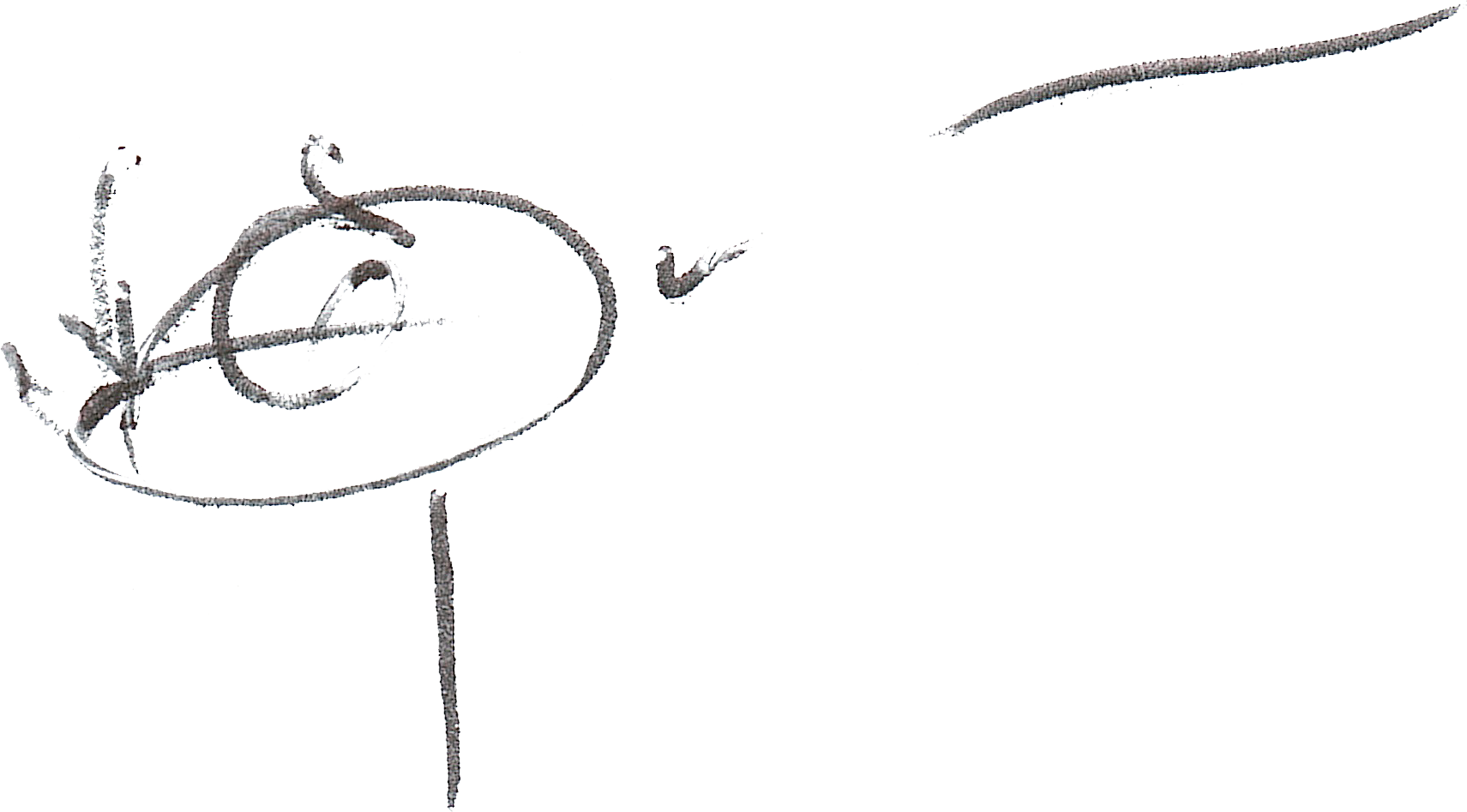 Председатель Думы Весьегонскогомуниципального округа                                                                      А.С. Ермошин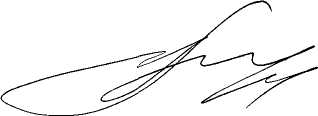 Глава Весьегонского муниципального округа                                                                      А.В. Пашуков Утверждено                      решением Думы Весьегонского              муниципального округа          от 19.04.2022 № 217Положение
о жилых помещениях маневренного фонда Весьегонского муниципального округа Тверской области
1. Общие положения1. Положение о жилых помещениях маневренного фонда Весьегонского муниципального округа Тверской области (далее - Положение) разработано в соответствии с Жилищным кодексом Российской Федерации, Гражданским кодексом Российской Федерации, Федеральным законом от 06.10.2003 N 131-ФЗ "Об общих принципах организации местного самоуправления в Российской Федерации", Постановлением Правительства Российской Федерации от 26.01.2006 N 42 "Об утверждении Правил отнесения жилого помещения к специализированному жилищному фонду и типовых договоров найма специализированных жилых помещений" и определяет порядок предоставления жилых помещений маневренного фонда Весьегонского муниципального округа Тверской области (далее - муниципальный маневренный фонд).2. Понятия, используемые в настоящем Положении:1) жилые помещения муниципального маневренного фонда – жилые помещения муниципального специализированного жилищного фонда, предназначенные для временного проживания граждан по договору найма жилого помещения муниципального маневренного фонда в случаях, предусмотренных Жилищным кодексом Российской Федерации;2) договор найма жилого помещения муниципального маневренного фонда – соглашение, по которому одна сторона – собственник жилого помещения муниципального маневренного фонда (наймодатель) обязуется передать другой стороне – гражданину (нанимателю) данное жилое помещение за плату во владение и пользование для временного проживания в нем (далее - договор найма);3) наймодатель – Отдел ЖКХ и благоустройства территории Весьегонского муниципального округа (собственник), предоставляющий муниципальное жилое помещение маневренного фонда гражданам для временного проживания в порядке, установленном действующим законодательством;4) наниматель – гражданин, постоянно проживающий на территории Весьегонского муниципального округа и имеющий право на получение жилого помещения в муниципальном маневренном фонде для временного проживания.3. Включение жилых помещений в муниципальный маневренный фонд и исключение из него осуществляется на основании постановления Администрации Весьегонского муниципального округа (далее – Администрация) с соблюдением требований Правил отнесения жилого помещения к специализированному жилищному фонду и типовых договоров найма специализированных жилых помещений и в порядке, установленном постановлением Правительства Российской Федерации от 26.01.2006  № 42.4. Жилые помещения муниципального маневренного фонда, находящегося в оперативном управлении Отдела ЖКХ и благоустройства территории Весьегонского муниципального округа Тверской области, подлежат учету в Реестре муниципального имущества.5. Вопросы, не урегулированные Положением, решаются в соответствии с действующим законодательством Российской Федерации.2. Назначение жилых помещений муниципального маневренного фонда6. Жилые помещения муниципального маневренного фонда предоставляются в следующих случаях:1) гражданам в связи с капитальным ремонтом или реконструкцией дома, в котором находятся жилые помещения, занимаемые ими по договорам социального найма;2) гражданам, утратившим жилые помещения в результате обращения взыскания на эти жилые помещения, которые были приобретены за счет кредита банка или иной кредитной организации либо средств целевого займа, предоставленного юридическим лицом на приобретение жилого помещения, и заложены в обеспечение возврата кредита или целевого займа, если на момент обращения взыскания такие жилые помещения являются для них единственными;3) гражданам, у которых единственные жилые помещения стали непригодными для проживания в результате чрезвычайных обстоятельств;4) гражданам, у которых жилые помещения стали непригодными для проживания в результате признания многоквартирного дома аварийным и подлежащим сносу или реконструкции;    5) иным гражданам в случаях, предусмотренных законодательством.3. Порядок предоставления жилых помещений муниципального маневренного фонда7. Договор найма специализированных жилых помещений (далее – договор найма) заключается на основании постановления Администрации Весьегонского муниципального округа о предоставлении гражданам жилых помещений муниципального маневренного фонда, принятого в соответствии с решением жилищной комиссии Администрации Весьегонского муниципального округа (далее – жилищная комиссия).   Договор найма заключается по форме, установленной постановлением Правительства Российской Федерации от 26.01.2006 № 42 "Об утверждении правил отнесения жилого помещения к специализированному жилищному фонду и типовых договоров найма специализированных жилых помещений".   Договор найма является единственным основанием для вселения в жилое помещение маневренного фонда.8. Жилые помещения муниципального маневренного фонда предоставляются из расчета не менее чем 6 кв. м жилой площади на одного человека.9. Муниципальный маневренный фонд может состоять из многоквартирных домов, а также квартир и иных жилых помещений.   Наниматель жилого помещения в многоквартирном доме наряду с пользованием жилым помещением имеет право пользоваться имуществом, указанным в статье 290 Гражданского кодекса Российской Федерации.   Жилые помещения муниципального маневренного фонда должны быть пригодными для постоянного проживания граждан и отвечать установленным санитарным и техническим правилам и нормам, требованиям пожарной безопасности, экологическим и иным требованиям законодательства, быть благоустроенными применительно к жилым помещениям, находящимся на территории Весьегонского муниципального округа.10. Договор найма должен быть заключен в течение пяти рабочих дней с даты издания постановления Администрации Весьегонского муниципального округа о предоставлении такого помещения.11. В случае если договор найма не заключен в установленный срок по вине нанимателя без уважительных причин, принимается решение о предоставлении данного жилого помещения в муниципальном маневренном фонде другому лицу.   12. Договор найма заключается на определённый период:1) с гражданами, указанными в подпункте 1 пункта 6 настоящего Положения, - до завершения капитального ремонта или реконструкции дома;2) с гражданами, указанными в подпункте 2 пункта 6 настоящего Положения, - до завершения расчетов с гражданами, утратившими жилые помещения в результате обращения взыскания на них, после продажи жилых помещений, на которые было обращено взыскание;3) с гражданами, указанными в подпункте 3 пункта 6 настоящего Положения, - до завершения расчетов с гражданами, единственное жилое помещение которых стало непригодным для проживания в результате чрезвычайных обстоятельств, в порядке, предусмотренном Жилищным Кодексом Российской Федерации, другими федеральными законами, либо до предоставления им жилых помещений государственного или муниципального жилищного фонда в случаях и в порядке, которые предусмотрены Жилищным Кодексом Российской Федерации;4) с гражданами, указанными в подпункте 4 пункта 6 настоящего Положения, – до предоставления жилых помещений гражданам, но не более чем на два года. 13. Вопросы по заключению, расторжению и прекращению, не нашедшие своего отражения в настоящем Положении, регулируются Жилищным кодексом Российской Федерации.14. Санитарное и техническое состояние предоставляемого жилого помещения нанимателю фиксируется в акте приема-передачи жилого помещения (Приложение 2).15. Жилые помещения маневренного фонда не подлежат отчуждению, передаче в аренду, в наем, за исключением передачи таких помещений по договорам найма жилого помещения маневренного фонда.16. В случаях, предусмотренных пунктом 6 настоящего раздела, граждане подают  в Отдел ЖКХ и благоустройства территории Весьегонского муниципального округа заявление о предоставлении жилых помещений маневренного фонда (далее – заявление) по форме согласно Приложению 1 к настоящему Порядку. К заявлению прилагаются:1) копии заполненных страниц паспорта(ов) заявителя и указанных в заявлении членов его семьи или иных документов, признаваемых в соответствии с законодательством Российской Федерации документами, удостоверяющими личность;2) копии свидетельства о браке и других документов, подтверждающих родственные отношения заявителя и лиц, указанных в качестве членов его семьи;3) копия документа, подтверждающего право заявителя на жилое помещение, занимаемое им до возникновения события, послужившего основанием для предоставления ему жилого помещения маневренного фонда;4) выписка из Единого государственного реестра недвижимости о правах заявителя и лиц, указанных в качестве членов его семьи, на имеющиеся и имевшиеся у них жилые помещения на территории соответствующего населенного пункта;5) копии документов, подтверждающих основание для предоставления заявителю и членам его семьи жилого помещения маневренного фонда.Копии прилагаемых документов должны быть заверены в установленном законодательством порядке или представлены с предъявлением оригиналов документов.17. Документы, указанные в подпунктах 3-5 пункта 16 настоящего Положения, могут быть представлены заявителем самостоятельно. В случае непредставления заявителем по собственной инициативе данных документов, секретарь жилищной комиссии запрашивает необходимые документы в федеральных органах исполнительной власти, исполнительных органах государственной власти Тверской области, органах местного самоуправления и подведомственным государственным органам или органам местного самоуправления организациях (если указанные документы либо содержащиеся в них сведения находятся в распоряжении таких органов или организаций).18. Заявление и документы, указанные в пункте 16 настоящего раздела, подаваемые в Отдел ЖКХ и благоустройства территории Весьегонского муниципального округа:1) на бумажном носителе представляются в копиях с одновременным представлением оригинала либо в виде копий, заверенных в установленном законодательством порядке;2) посредством почтовой связи направляются в копиях, заверенных в установленном законодательством порядке;3) в виде электронного документа на официальную электронную почту направляются в виде файлов в форматах PDF, TIF.19. Заявление регистрируется в книге регистрации заявлений граждан, обратившихся за предоставлением жилых помещений маневренного фонда, находящихся в оперативном управлении Отдела ЖКХ и благоустройства территории Весьегонского муниципального округа (далее - книга регистрации заявлений), которая ведется Отделом ЖКХ и благоустройства территории Весьегонского муниципального округа по форме согласно 2 к настоящему Положению.20. Отдел ЖКХ и благоустройства территории Весьегонского муниципального округа в течение двух рабочих дней со дня поступления заявления запрашивает в Управлении Министерства внутренних дел Российской Федерации по Тверской области подтверждение сведений о гражданах, зарегистрированных совместно с заявителем по месту его жительства, указанных им в заявлении.21. В случае непредставления (представления не в полном объеме) необходимых документов либо представления документов, не соответствующих по форме и (или) содержанию требованиям законодательства и настоящего Положения, Отдел ЖКХ и благоустройства территории Весьегонского муниципального округа в течение пяти рабочих дней возвращает заявление и прилагаемые документы заявителю с указанием причин возврата.22. Заявления и документы, поступившие в Отдел ЖКХ и благоустройства территории Весьегонского муниципального округа, соответствующие по форме и содержанию требованиям законодательства и настоящего Положения, передаются в течение десяти рабочих дней для рассмотрения и внесения предложений в жилищную комиссию.23. Жилищная комиссия рассматривает заявление о постановке на учет и предоставлении жилого помещения маневренного фонда в течение одного месяца со дня поступления заявления.24. По результатам рассмотрения представленных документов жилищная комиссия принимает одно из следующих решений:1) о принятии на учет и предоставлении заявителю жилого помещения маневренного фонда;2) об отказе в принятии на учет и предоставлении заявителю жилого помещения маневренного фонда.25. Решение об отказе в принятии на учет и предоставлении жилого помещения маневренного фонда принимается в случае, если:1) обращение с заявлением в случаях, не предусмотренных пунктом 6 настоящего раздела;   2) представление подложных документов или недостоверных сведений;3) отсутствие свободных жилых помещений маневренного фонда в случае, если обязанность по предоставлению жилого помещения маневренного фонда не возложена на уполномоченный орган в соответствии с законодательством Российской Федерации;4) заявитель и (или) лица, указанные в качестве членов его семьи являются собственниками жилых помещений на территории Весьегонского муниципального округа Тверской области, указанного в заявлении;5) заявитель и (или) лица, указанные в качестве членов его семьи, являются нанимателями жилых помещений (за исключением жилых помещений, указанных в пункте 6 настоящего раздела) по любому виду найма на территории Весьегонского муниципального округа Тверской области, указанного в заявлении.4. Порядок пользования жилыми помещениями муниципального маневренного фонда26. К пользованию жилыми помещениями муниципального маневренного фонда по договорам найма таких жилых помещений применяются правила, предусмотренные Гражданским кодексом Российской Федерации, Жилищным кодексом Российской Федерации и постановлением Правительства Российской Федерации от 21.01.2006 №  25 "Об утверждении Правил пользования Жилыми помещениями".27. С гражданами, переселяемыми в жилые помещения муниципального маневренного фонда по основаниям, указанным в подпункте 1 пункта 6 настоящего Положения, договор социального найма на ремонтируемое (реконструируемое) жилое помещение не расторгается.28. Граждане, вселяемые в жилое помещение муниципального маневренного фонда по основаниям, указанным в подпункте 2 пункта 6 настоящего Положения, регистрируются в таком жилом помещении по месту пребывания на срок действия договора найма.29. Регистрация граждан в жилых помещениях муниципального маневренного фонда носит уведомительный характер и сама по себе не порождает прав на жилую площадь в муниципальном маневренном фонде.30. Граждане, проживающие в жилых помещениях муниципального маневренного фонда, не приобретают права постоянного пользования указанной жилой площадью независимо от длительности срока проживания.31. В договоре найма должны быть указаны граждане, которые будут проживать в жилом помещении вместе с нанимателем. При отсутствии в договоре найма таких указаний вселение этих граждан производится с согласия наймодателя, нанимателя. При вселении несовершеннолетних детей такого согласия не требуется. Вселение допускается при условии соблюдения требований законодательства о норме общей площади жилого помещения на одного человека, кроме случая вселения несовершеннолетних детей. Наниматель обязан ознакомить их с условиями договора найма жилого помещения.32. Размер платы за пользование жилой площадью (плата за наем), платы за содержание жилого помещения установлен решением Думы Весьегонского муниципального округа от 21.07.2020 г. №125 «Об утверждении порядка взимания платы за пользование жилыми помещениями (плата за наем) и об установлении платы за пользование жилыми помещениями (плата за наем) муниципального жилого фонда Весьегонского муниципального округа Тверской области». Сроки внесения платы за наем жилого помещения, порядок перечисления платы, а также порядок и сроки уведомления нанимателя об изменении платы за наем жилого помещения определяются договором найма.33. Размер платы за коммунальные услуги устанавливается действующим законодательством и договором найма.Плата за содержание жилого помещения и коммунальные услуги по договору найма вносится нанимателем независимо от факта пользования жилым помещением ежемесячно в сроки, предусмотренные договором найма жилого помещения. Наниматель обязан самостоятельно вносить коммунальные платежи.34. Изменения размера платы по договору найма осуществляется в соответствии с изменениями действующего законодательства, нормативных правовых актов органов местного самоуправления или по согласованию сторон.35. Жилое помещение муниципального маневренного фонда подлежит сдаче Нанимателем по акту приема-передачи жилого помещения наймодателю в надлежащем состоянии.Расходы по устранению причиненных повреждений в жилом помещении подлежат оплате за счет лиц, виновных в причинении ущерба.5. Основания расторжения и прекращения договора найма жилого помещения муниципального маневренного фонда   36. Договор найма может быть расторгнут в любое время по соглашению сторон.37. Наниматель жилого помещения муниципального маневренного фонда в любое время вправе расторгнуть договор найма.38. В случае выезда Нанимателя и членов его семьи в другое место жительства договор найма считается расторгнутым со дня выезда.39. Договор найма может быть расторгнут в судебном порядке по требованию наймодателя в случаях:1) неисполнения нанимателем и проживающими совместно с ним членами его семьи обязательств по договору найма;2) невнесения нанимателем платы за жилое помещение муниципального маневренного фонда и (или) коммунальные услуги более шести месяцев;3) разрушения или повреждения жилого помещения муниципального маневренного фонда нанимателем или другими гражданами, за действия которых наниматель отвечает;4) систематического нарушения прав и законных интересов соседей, которое делает невозможным совместное проживание в жилом помещении;5) использование жилого помещения муниципального маневренного фонда не по назначению;6) в иных случаях, предусмотренных действующим законодательством.40. В случае расторжения или прекращения договора найма граждане обязаны освободить жилое помещение, которое они занимали по указанному договору.41. Наниматель жилого помещения муниципального маневренного фонда и совместно проживающие с ним члены семьи, систематически нарушающие правила пользования жилыми помещениями, использующие его не по назначению или создающие своим поведением условия, невозможные для проживания с ними в одной квартире, одном доме, могут быть выселены в судебном порядке в соответствии со ст. 101 Жилищного кодекса Российской Федерации и статьей 687  Гражданского кодекса Российской Федерации.42. Контроль за соблюдением условий договора найма осуществляется Отделом ЖКХ и благоустройства территории Весьегонского муниципального округа (наймодателем).43. Вопросы, не урегулированные настоящим Положением, решаются в соответствии с действующим законодательством Российской Федерации.                                 Приложение №1
                                        к Положению о жилых помещениях маневренного                                                                                        фонда Весьегонского муниципального округа                                  Тверской области                                  _______________________________________                                  от____________________________________                                 (должность, фамилия, имя, отчество                                     (при наличии)                                  проживающего (ей) по адресу:                                       ____________________________________Заявлениео предоставлении жилого помещения маневренного фонда     Прошу  предоставить  мне   жилое   помещение     маневренного фонда, находящееся  в  муниципальной   собственности   Весьегонского муниципального округа, в____________________________________________________________________________.                 (наименование населенного пункта)     Основание предоставления жилого помещения маневренного фонда:____________________________________________________________________________.     Состав семьи:____________________________________________________________________________;     (фамилия,  имя,  отчество  (при  наличии),  дата  рождения,  степень родства, адрес места жительства)___________________________________________________________________________________;___________________________________________________________________________________.     К заявлению прилагаю следующие документы:___________________________________________________________________________________;___________________________________________________________________________________;___________________________________________________________________________________.Подписывая настоящее заявление, я даю согласие на обработку и использование моих персональных данных, а  также передачу  третьим лицам данных,        содержащихся      в    заявлении,    в    соответствии   с Федеральным законом от 27.07.2006 N 152-ФЗ "О персональных данных":     Заявитель: "_______" ___________________________________________________________              (подпись)                          (фамилия, имя, отчество (при наличии)     Члены семьи заявителя: "______"_________________________________________________                         (подпись)        (фамилия, имя, отчество (при наличии)Согласие   на   обработку   и  использование   персональных   данных предоставляется каждым совершеннолетним членом семьи.Приложение №2
                                         к Положению о жилых помещениях маневренного                                      фонда Весьегонского муниципального округа                                                        Тверской областиКнигарегистрации заявлений граждан, обратившихся за предоставлением жилыхпомещений маневренного фонда, находящихся в оперативном управлении Отдела ЖКХ и благоустройства территории Весьегонского муниципального округа Тверской области                   Начата ________________ 20 __ г.                   Окончена ______________ 20 __ г.Приложение № 3
                                        к Положению о жилых помещениях маневренного                                      фонда Весьегонского муниципального округа
                                            Тверской областиАктприема-передачи жилого помещения маневренного фонда                                                   "_____" ________________ 20__ г.     Мы, нижеподписавшиеся, Наймодатель _______________________________________________________________________________________________________________________________,(наименование   органа местного самоуправления   либо иного уполномоченного собственником лица)действующий от имени собственника жилого помещения___________________________________________________________________________________________________________,          (указать собственника: муниципальное образование)именуемый в дальнейшем Наймодатель, с одной стороны, и гражданин ________________________________________________________________________________________________                    (фамилия, имя, отчество)именуемый в дальнейшем Наниматель, составили настоящий  Акт  о  том, что Наймодатель сдал/принял, а Наниматель принял/сдал жилое помещение  по адресу: Тверская область,_________________________________________________________________________________________________________________________________________________,                           (улица, переулок и др.)дом N ______, квартира (комната) N ______.     Характеристика жилого помещения  приведена  в  Техническом  паспорте жилого помещения.     Техническое состояние жилого помещения и оборудования:________________________________________________________________________________________________________________________________________________________.     Жилое помещение пригодно для постоянного проживания.     Наймодатель                                                      Наниматель   ___________________                                        ______________________            (подпись)                                                                      (подпись)N п/пФамилия, имя, отчество (последнее - при наличии) заявителяДата и время регистрации заявленияМесто работы, должностьКоличествочленов семьи(с учетом заявителя)Решение о предоставлении (отказе в предоставлении) жилого помещения (дата, номер)Предоставленное жилое помещение (площадь, адрес, договор найма)Решениео снятии с учета(дата, номер)Примечание123456789